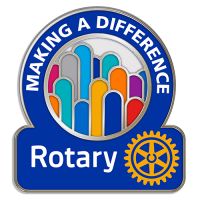 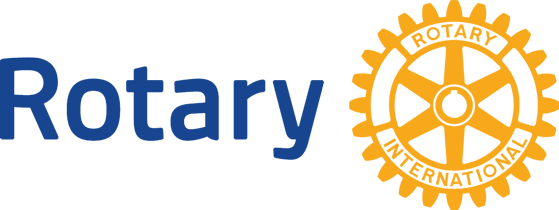 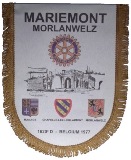 Balade des châteaux dans le cadre de la 26ème édition de RETROTACOTS05 novembre 2017
Informations :Rendez-vous : 09h00Départ : 09h30Lieu : LouvExpo de La Louvière (Rue Arthur Delaby, 7 – 7100 La Louvière)Vos coordonnées :Nom 	: ................................................ Prénom	: ................................................Adresse : ....................................................................................................Téléphone : ................................................E-mail:.......................................................................................................Fiche technique de la voiture :Constructeur : ....................................... Modèle : ................................................Année : ................ 					Traction/PropulsionPuissance : ............CV 			 	Cylindrée : ...........ccm³Energie : Essence/Diesel				Autre : .................Spécificités:.................................................................................................Inscription :L’inscription peut se faire chez Sébastien GAILLIEZ (gailliezs@gmail.com ou au 0478/490760).Les frais d’engagement sont de 25 euros, incluant le Roadbook, une plaque du rallye et une entrée au salon.Paiement par virement bancaire sur le compte BE69 9531 2449 1078 au nom de Rotary Club MariemontLa réception du paiement confirmera l’inscription.